The Jungle Book 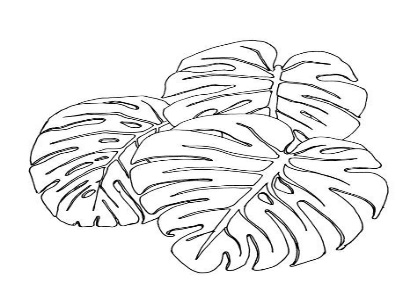 Audition Selection Form Performances:  April 6th,7th,8th*class specific performance dates found on websiteAudition Dates:  January 31-Feburary 4 (Callbacks as necessary)	      Students will audition privately during their scheduled music class time.  Students who do not wish to audition for a featured role will automatically be cast with their classmates in our ensemble as wolves, monkeys, elephants, bees, and jungle flora and fauna. Everyone gets to participate! Please note that students will be combined with those from other classes during after-school rehearsals and the performance process. Parents may opt out of the performance if they have concerns.  Students’ semester grade is based on their in-class participation.  Notification of non-participation can be selected below. Students will NOT be able to opt back in if they opt out. *****RETURN THIS FORM NO LATER THAN FRIDAY, JANUARY 21*****Student name: _____________________________  Teacher: _______________Parent Signature: ___________________________   Date: ________________I WILL NOT BE PARTICIPATING in this productionI do NOT wish to audition but will participate in the ensembleI would like to audition for a featured part: Select ONE Role:Bagheera 	(panther) 	singing/speaking		female	Baloo 	( bear) 	singing/speaking		maleMowgli 	( boy) 	singing/speaking		maleShere Khan  (tiger)		singing/speaking		male or female Shanti 	(girl) 		 singing/speaking		femaleKaa 		(python)	singing/speaking 		male or femaleColonel Hathi  (elephant) singing/speaking		maleKing Louie    (orangutan)	  singing/speaking		maleDizzy or Ziggy  (vulture)	   speaking			 female Please note:  Those cast in featured roles will have after school rehearsals on Mondays and select Wednesdays beginning in February until 4:30 pm. Schedule to follow.   Please list any conflicts with after school rehearsals below.  CONFLICTS DO NOT IMPACT CASTING DECISIONS. Thank you!